STEM Capstone Seminar Course DescriptionThis semester course is a STEM research seminar that is required for STEM certification.   We will first be looking into components of STEM and learning advanced research and analytical skills.  Students will choose a STEM/global topic they are interested in and conduct research to learn more about the topic.  Students are responsible for documenting their research, thinking on a blog, developing a website, creating a culminating product to reflect their learning, and acting on their findings.  The product is determined by the student and based on their interests and topic.  The students will present their finished product in multiple venues: to peers, a panel of adults, at the GIN conference and at the Global Studies/STEM Fair.  Required Materials:A three ring binder with some lined paper, either in a notebook or loose leafA writing implement (pen/pencil/marker)Ear buds for in class useAccess to the internet - at school, on your phone, or at home (classroom computers will be used)If you have trouble getting any of these, please speak with me as soon as possible.Research blog & website-utilizing the capstone website:                                                                   http://rutlandhighschoolcapstone.weebly.com/Assessments & AssignmentsBlog: You are expected to write on your blog at least 2 times each week and to comment on at least 1 of your classmates’ blog posts. Blogging might be related to topic development, research, reflections, or teacher prompts.Your responses should be thoughtful and complete.  These are public documents, so your writing should be appropriate and formal.Each week you will receive feedback on your postsWebsite: Create a Weebly website from a given template  Original Product: paper, science research project, engineering project, digital infographic, film, TED talk, public service announcement, etc.Final presentation (see below)Assignments, check-ins, peer feedback, self-assessmentYou are responsible for working productively in class and for completing all assignments on time.Capstone Final Presentation This product should utilize technology (supporting your oral presentation), for example Power Point or Prezibe 20 minutes in length with 5 additional minutes for audience questions and 2 minutes for your closing remarksexplain why it matters to you and more importantly why it should matter to othersmake the global issues connectionmake local connectionsdraw people in by educating them and exciting themsummarize your researchsummarize your findings/resultsreference your product (paper, science research project, engineering project,  digital infographic, film, TED talk, public service announcement)contain an action planbe clear and understandable to anyoneVermont State Science, Engineering, Math, STEM fair at Norwich University- optional!!Some students may choose to present their project here if it followed the scientific method or engineering method.  This opportunity is predetermined by the teacher and student in order to complete preliminary paperwork.  Additional STEM hours are available for presenting at this event.  Also, students have the potential to win awards, scholarship money, and cash!Date:  March 28, 2015Website:   http://vssmf.pbworks.com/w/page/5426544/FrontPageProject requirements: project using the scientific method or engineering design model that creates original data (without human or animal sources)….see website forfurther clarificationPaperwork: ISEF paperwork begins at the start of your project (awards & scholarship availability)Grading and AssessmentAll of your work will be graded according to standards.  You will receive the scales that indicate four levels of proficiency early in the semester.  They are also available on the website.All preliminary work will count for 50% of your grade.  The final product presentation will count for 50% of your grade.  You are required to present your final product at the following public venues: in class, small school group, GIN Conference and the STEM Fair.  Failure to do this will retroactively diminish your grade.Standards referenced grading conversion chart: 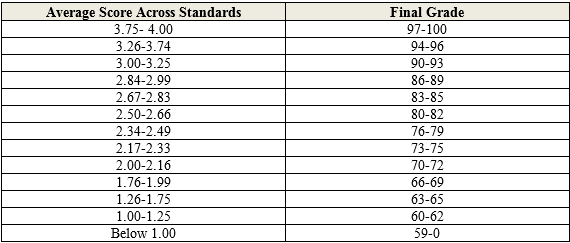 Course Learning Goals:  You must show mastery of the following standards in order to be successful in this course.  A proficiency scale exists for clarification of each goal.  These can be found on the website.STEMScience - explain science within individual project depth, conduct experiment using the scientific method, analyze and interpret dataTechnology- use technology such as blogging, citation tools, Google document, forms, sheets, and presentation, infographic tools, website development Engineering- question development, problem solving, engineering methodMathematics- statistical analysis of data, presentation of data in visual schematicsCapstoneConduct Research-use of sourcesConduct Research- citationLiteracyForm opinions based on exploration and evidenceWrite, speak, and design in a way that is clear and persuasiveCommunication- Present information orally in a way that is clear and persuasiveTake Action: View yourself as able to help solve global challengesWork HabitsEngagementRespectTimeliness/preparedness 